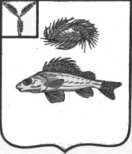 СОВЕТМАРЬЕВСКОГО МУНИЦИПАЛЬНОГО ОБРАЗОВАНИЯЕРШОВСКОГО РАЙОНАСАРАТОВСКОЙ ОБЛАСТИРЕШЕНИЕот 20.10.2021 г.    		      № 38-111О проведении публичных слушанийпо вопросу внесения измененийв Устав Марьевского МОНа основании Федерального закона № 131-ФЗ «Об общих принципах организации местного самоуправления в Российской Федерации», Совет Марьевского муниципального образования РЕШИЛ:Назначить публичные слушания по вопросу внесения изменений в Устав Марьевского МО.Утвердить рабочую группу по подготовке, проведению публичных слушаний и рассмотрению предложений по вопросу внесения изменений в Устав Марьевского муниципального образования в составе:    Юнева В.Н.– депутат Совета Марьевского МО, председатель рабочей        группы;   Мурзагалиева Ж.Х.– депутат Совета Марьевского МО;       Гришанов А.Е.– депутат Совета Марьевского МО.Провести публичные слушания 08 ноября 2021 года в здании СДК           п. Красный боец в 10.00 час.Обнародовать настоящее решение в местах определенных решением Совета Марьевского муниципального образования от 05.08.2016 № 47-96 «Об определении специальных мест для официального обнародования нормативно-правовых актов Совета Марьевского муниципального образования» и разместить на официальном сайте администрации Ершовского муниципального района в сети Интернет.Глава Марьевскогомуниципального образования					С.И. Яковлев